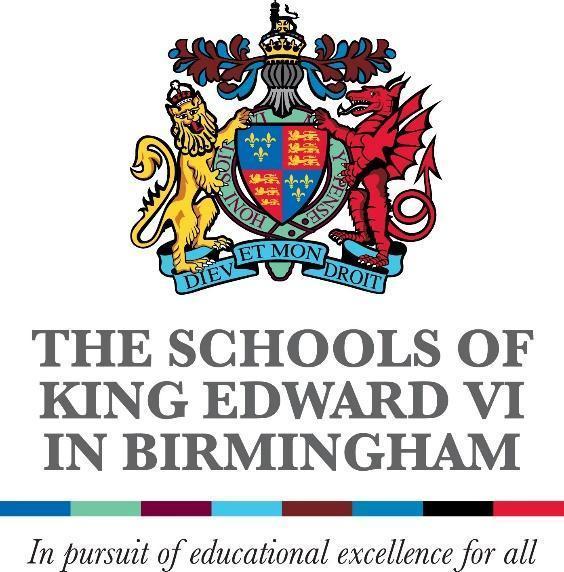 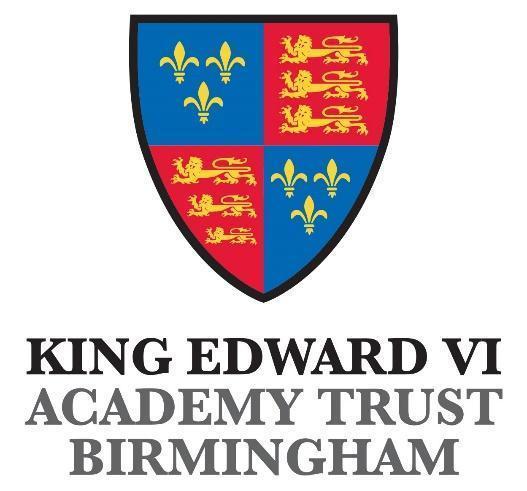 CONTENTSWhat is RSE?The Law. Purpose.Safe Environment Curriculum. Delivery.Assessment.Monitoring.  Home-school Partnership.Safeguarding.The Right to Withdraw.Raising Concerns about this Policy or the RSE Curriculum Appendix A - DfE RequirementsAppendix B – Form to Withdraw Pupils from Sex Education. What is RSE? RSE is lifelong learning about physical, social, moral, cultural, ethical, emotional and sexual development. It is about the understanding of the importance of stable and loving relationships, respect, love and care, for family life. It involves acquiring information, developing skills and forming positive beliefs, values and attitudes. RSE hopes to provide accurate information about the body, reproduction, sex, and sexual health. It will also give students essential skills for building positive, enjoyable, respectful and non-exploitative relationships and staying safe in the modern world, both on and offline.The Law.We have based our school’s RSE policy on the following: DfE guidance documents Relationships Education, Relationships and Sex Education (RSE) and Health Education, last updated September 2021; Relationships Education (Secondary), last updated September 2021; Physical Health and Mental Well-being (Primary and secondary), last updated September 2021; PSHE Association and Sex Education Forum. Guidance issued by the secretary of state as outlined in section 403 of the Education Act 1996.Guidance issued by the secretary of state as outlined in the Equality act 2010 : A duty not to discriminate against the nine protected characteristics that are set out by the Act (age, disability, gender reassignment, marriage and civil partnership, pregnancy and maternity, race, religion or belief, sex and sexual orientation.Keeping children safe in education – Statutory safeguarding guidance (2022).Purpose.High-quality, evidence-based and age-appropriate teaching of Relationships and Sex can help prepare pupils for the opportunities, responsibilities and experiences of adult life. Our Relationships and Sex Education (RSE) Policy is designed with the following purposes:To inform students about different types of relationships, including friendships, family relationships and intimate relationshipsTo understand how to build healthy relationships, including self-respect and respect for others, commitment, tolerance, boundaries and consent; how to manage conflict and how to recognise unhealthy relationships To ensure students know how relationships may affect health and wellbeing, including mental healthTo promote healthy relationships and safety onlineTo teach factual knowledge around sex, sexual health and sexuality within the context of relationships; to help students acquire the skills and understanding to make considered decisions about safe and lawful sexual behaviour and personal safety, now and in the futureTo help students acquire the skills and confidence to access confidential health advice, support and treatment if necessary.RSE does not promote sexual activity and, whilst it encourages equality and respect for all groups, it does not pressure students to adopt beliefs or practices that are inconsistent with their values, which may be linked to their faith, culture or another aspect of their background.IV.  Safe Environment.RSE involves consideration of sensitive issues about which different people may hold strong and varying views. The school’s approach to RSE will be balanced and take account of, and be sensitive to, different viewpoints but will not be based on personal bias.  We will ensure a safe learning environment. Ground rules have been agreed to provide a common values framework within which to teach.Our PSHCE/RSE code of conduct states that everybody has the right to express their opinions, everybody has the right to be heard and that all emotions and feelings are valid.Pupils are encouraged to show open-mindedness – to listen to and respect all points of view, irrespective of whether they agree with them, or not. Pupils are encouraged to show empathy – to aim to understand feelings of other people. Pupils are encouraged to behave with integrity – to value honesty, to take responsibility for their actions. V.  Curriculum.The DfE requires all secondary school students to learn about certain RSE topics by the end of secondary school. These requirements are listed at Appendix A to this Policy.RSE Curriculum as part of Personal, Social, Health, Citizenship and Economic Education (PSHCE). Certain biological aspects of the RSE Curriculum are taught within the Science Curriculum and other aspects are included in the RE Curriculum.We ensure RSE is inclusive and meets the needs of all of our pupils, including those with special educational needs and disabilities (SEND), recognising that pupils with special educational needs may be more vulnerable to exploitation, bullying and other issues due to the nature of their SEND. Our RSE programme is also inclusive of all faiths and sexual orientations. The Curriculum is a live document, it is being reviewed and updated as appropriate.VI.  Delivery.The main RSE programme is planned and delivered through PSHE lessons/tutor time/drop-down days. In addition, certain biological aspects are delivered through Science lessons, other aspects of RSE arise in tutor time and cross-curricular links exist within a number of subjects (RE, Biology, etc.)Pupils receive one lesson per week of PSHE/RSE.RSE education programme is presented by means of various techniques and strategies such as videos, discussions, visiting speakers as well as formal written information. In this way it is intended that children of all abilities will be able to draw important information and insights in this area.Teaching staff  will receive RSE training as part of the school’s CPD programme; teachers do not have the right to opt out of teaching RSE. Any concerns about delivering RSE will be raised with the Headteacher. VII. AssessmentBaseline assessments are carried out at the start of the new topic to assess students’ prior knowledge.Assessment for Learning (AfL) is built into the lessons to gauge understanding, adapt teaching and maximise learning. Assessment of Learning is used at the end of a taught topic.Some aspects of learning in PSHE lend themselves more easily to formal assessment than others, however  we will aim to measure all learning and development which has value in PSHE, and not value only those aspects that are easy to measure. Assessment activities which are more open ended are used to assess understanding of different values, attitudes and beliefs. Students have opportunities to reflect on their learning, especially when that learning relates directly to the individual’s identity – their personal qualities, attitudes, skills, attributes, achievements and influences.High level questioning is used as an effective tool within the assessment process. Teachers use questions to find out what learners know, understand and can do, as well as to analyse learners’ responses and their questions. Questions can reveal what learners’ specific misconceptions are in order to target teaching more effectively. VIII. Monitoring.We have the same high expectations of the quality of pupils’ work in RSE and Health Education as for other curriculum areas.The programme is regularly monitored and evaluated by Lead Professional PSHCE. Evaluation of the programme will take place through learning walks, exercise books and folders scrutiny. Teachers will critically reflect on their work in delivering RSE and engage in ongoing inquiry. The views of students and teachers who deliver the programme are used to make changes and improvements to the programme on an ongoing basis.IX.  Home-School Partnership. We view the partnership of home and school as vital in providing the context to developing healthy and safe relationships. The teaching offered by the school is complementary and supportive tothe role of parents and has regard to parents’ views about its content andpresentation. This Relationship and Sex Education Policy is available to all parents on request andopportunities will be made during the academic year to discuss material andteaching methods used in Relationship and Sex Education. Particular attention and decisions are taken with regards to parents from some religious groups and ethnic minorities who may not feel comfortable in dealing with the subject publicly.We will notify parents when Relationships and Sex education will be taught, by a letter and/or via a newsletter.X.           SafeguardingTeachers are aware that effective RSE, which brings an understanding of what is and what is not appropriate in a relationship, can lead to a disclosure of a child protection issue. If a pupil discloses something of a personal nature, teachers will report it to the Designated Safeguarding Lead. Staff cannot promise absolute confidentiality if approached by a student for help. Staff will make this clear to students. All external visitors are selected carefully in line with our values and school ethos and are required to follow the school’s safeguarding procedures from the point of arrival. Visitors/external agencies which support the delivery of RSE will be required to meet with the Lead Professional PSHCE before delivering any sessions to discuss content and make-up of the groups. Teachers will always be present during visitors’ sessions.XI. The Right to Withdraw.There is no right to withdraw from Relationships Education or Health Education, as set out by legislation.Parents or carers have the right to request that their child be withdrawn from all or part               of the sex education component of the RSE Curriculum, until three terms before  the child                 turns 16.  After this point, it is the child’s choice: if a pupil chooses to be taught the                sex education components of the RSE Curriculum, the  school  will take all reasonable efforts               to ensure that they are.The process to request to withdraw students from the sex education components of the RSE Curriculum is the same for students with special educational needs and disabilities (SEND). However, in exceptional circumstances the Headteacher may want to take the specific needs of a student with SEND into account when making this decision.The form for making a request for withdrawal is at Appendix B to this Policy.The sex education component of the RSE Curriculum are those areas covered in the “Intimate and sexual relationships, including sexual health” part of Appendix A – DFE requirements.Parents are welcome to review any RSE resources the school uses.Requests for withdrawal should be put in writing and addressed to the Lead Professional PSHCE. Parents will then be invited in for a discussion with the Headteacher before withdrawal requests being granted. Parents/carers are encouraged to discuss their decisions at the earliest opportunity. The notes from the meeting together with a copy of withdrawal requests will be placed in the pupil’s educational record.If a pupil is excused from sex education, the school will ensure that the pupil receives appropriate, purposeful education during the period of withdrawal.XII.      Raising Concerns about this Policy or the RSE Curriculum.In the first instance, concerns about the Policy and the RSE curriculum should be forwarded to Lead Professional PSHCE.If the issue is not resolved, a meeting with the Hadteacher will be arranged to provide an opportunity for further discussion. Complaints will not be considered if they are based on prejudice or a desire to discriminate against a particular group. Appendix A.  DfE requirements.Appendix B. Withdrawal Form. Relationships and Sex Education (RSE) Policy.Relationships and Sex Education (RSE) Policy.Responsible Board/ Committee Pastoral & Curriculum CommitteePolicy TypeSchool PolicyPolicy Owner Lead Professional PSHCEStatutoryYesPublish OnlineYesDate Adopted March 2023Last Review Date March 2023Review CycleEvery two years Next Review DateMarch 2025 Expiry DateJune 2025Version  2Topic Pupils should knowFamilies that there are different types of committed, stable relationships.how these relationships might contribute to human happiness and their importance for bringing up children.what marriage is, including their legal status – for example, that marriage carries legal rights and protections not available to couples who are cohabiting or who have married, for example, in an unregistered religious ceremony.why marriage is an important relationship choice for many couples and why it must be freely entered into.the characteristics and legal status of other types of long-term relationships.the roles and responsibilities of parents with respect to raising of children, including the characteristics of successful parenting.how to determine whether other children, adults or sources of information are trustworthy, judge when a family, friend, intimate or other relationship is unsafe (and to recognise this in others’ relationships), how to seek help or advice, including reporting concerns about others, if neededRespectful Relationships including Friendshipsthe characteristics of positive and healthy friendships, in all contexts including online, such as:trust, respect, honesty, kindness, generosity, boundaries, privacy, consent and the management of conflictreconciliation and ending relationships, this includes different (non-sexual) types of relationshippractical steps they can take in a range of different contexts to improve or support respectful relationshipshow stereotypes, in particular stereotypes based on sex, gender, race, religion, sexual orientation or disability, can cause damage (for example, how they might normalise non-consensual behaviour or encourage prejudice)that in school and in wider society they can expect to be treated with respect by others, and that in turn they should show due respect to others, including people in positions of authority and due tolerance of other people’s beliefsabout different types of bullying (including cyberbullying), the impact of bullying, responsibilities of bystanders to report bullying and how and where to get helpthat some types of behaviour within relationships are criminal, including violent behaviour and coercive controlwhat constitutes sexual harassment and sexual violence and why these are always unacceptablethe legal rights and responsibilities regarding equality (particularly with reference to the protected characteristics as defined in the Equality Act 2010) and that everyone is unique and equalOnline and Media their rights, responsibilities and opportunities online, including that the same expectations of behaviour apply in all contexts, including onlineabout online risks, including that any material someone provides to another has the potential to be shared online and the difficulty of removing potentially compromising material placed onlinenot to provide material to others that they would not want shared further and not to share personal material which is sent to themwhat to do and where to get support to report material or manage issues onlinethe impact of viewing harmful contentthat specifically sexually explicit material, for example pornography, presents a distorted picture of sexual behaviours, can damage the way people see themselves in relation to others and negatively affect how they behave towards sexual partnersthat sharing and viewing indecent images of children (including those created by children) is a criminal offence which carries severe penalties including jailhow information and data is generated, collected, shared and used onlineBeing Safethe concepts of, and laws relating to, sexual consent, sexual exploitation, abuse, grooming, coercion, harassment, rape, domestic abuse, forced marriage, honour-based violence and FGM, and how these can affect current and future relationshipshow people can actively communicate and recognise consent from others, including sexual consent, and how and when consent can be withdrawn, in all contexts, including onlineIntimate and sexual relationships, including sexual healthhow to recognise the characteristics and positive aspects of healthy one-to-one intimate relationships, which include mutual respect, consent, loyalty, trust, shared interests and outlook, sex and friendshipthat all aspects of health can be affected by choices they make in sex and relationships, positively or negatively, for example physical, emotional, mental, sexual and reproductive health and wellbeingthe facts about reproductive health, including fertility and the potential impact of lifestyle on fertility for men and women and menopausethat there are a range of strategies for identifying and managing sexual pressure, including understanding peer pressure, resisting pressure and not pressurising othersthat they have a choice to delay sex or to enjoy intimacy without sexthe facts about the full range of contraceptive choices, efficacy and options availablethe facts around pregnancy including miscarriagethat there are choices in relation to pregnancy (with medically and legally accurate, impartial information on all options, including keeping the baby, adoption, abortion and where to get further help)how the different sexually transmitted infections (STIs), including HIV and AIDs, are transmitted, how risk can be reduced through safer sex (including through condom use) and the importance of and facts about testingabout the prevalence of some STIs, the impact they can have on those who contract them and key facts about treatmenthow the use of alcohol and drugs can lead to risky sexual behaviourhow to get further advice, including how and where to access confidential sexual and reproductive health advice and treatmentThe LawIt is important to know what the law says about sex, relationships and young people, as well as broader safeguarding issues. This includes a range of important facts and the rules regarding sharing personal information, pictures, videos and other material using technology. This will help young people to know what is right and wrong in law, but it can also provide a good foundation of knowledge for deeper discussion about all types of relationships. There are also many different legal provisions whose purpose is to protect young people and which ensure young people take responsibility for their actions.Changing adolescent bodies.Key facts about puberty, the changing adolescent body and menstrual wellbeing.The main changes which take place in males and females, and the implications for emotional and physical healthMental Wellbeing how to talk about their emotions accurately and sensitively, using appropriate vocabularythat happiness is linked to being connected to othershow to recognise the early signs of mental wellbeing concernscommon types of mental ill health (e.g. anxiety and depression)how to critically evaluate when something they do or are involved in has a positive or negative effect on their own or others’ mental healththe benefits and importance of physical exercise, time outdoors, community participation and voluntary and service-based activities on mental wellbeing and happinessPhysical Health and Fitnessthe positive associations between physical activity and promotion of mental wellbeing, including as an approach to combat stressthe characteristics and evidence of what constitutes a healthy lifestyle, maintaining a healthy weight, including the links between an inactive lifestyle and ill health, including cancer and cardio-vascular ill-healthabout the science relating to blood, organ and stem cell donationHealthy Eating how to maintain healthy eating and the links between a poor diet and health risks, including tooth decay and cancerDrugs, Alcohol and Tobacco the facts about legal and illegal drugs and their associated risks, including the link between drug use, and the associated risks, including the link to serious mental health conditionsthe law relating to the supply and possession of illegal substancesthe physical and psychological risks associated with alcohol consumption and what constitutes low risk alcohol consumption in adulthoodthe physical and psychological consequences of addiction, including alcohol dependencyawareness of the dangers of drugs which are prescribed but still present serious health risksthe facts about the harms from smoking tobacco (particularly the link to lung cancer), the benefits of quitting and how to access support to do soHealth and Prevention about personal hygiene, germs including bacteria, viruses, how they are spread, treatment and prevention of infection, and about antibioticsabout dental health and the benefits of good oral hygiene and dental flossing, including healthy eating and regular check-ups at the dentist(late secondary) the benefits of regular self-examination and screeningthe facts and science relating to immunisation and vaccinationthe importance of sufficient good quality sleep for good health and how a lack of sleep can affect weight, mood and ability to learnBasic First Aid basic treatment for common injurieslife-saving skills, including how to administer CPR [footnote 2]the purpose of defibrillators and when one might be neededInternet Safety and Harm the similarities and differences between the online and the physical world, including: the impact of unhealthy or obsessive comparison with others online (including through setting unrealistic expectations for body image), how people may curate a specific image of their life online, over-reliance on online relationships including social media, the risks relating to online gambling including the accumulation of debt, how advertising and information is targeted at them and how to be a discerning consumer of information online. How to identify harmful behaviours online (including bullying, abuse or harassment) and how to report, or find support, if they have been affected by those behaviours.To be completed by a parent/guardian.Name of childClass Name of parent/guardianDateReason for withdrawing from sex education within relationships and sex education:Any other information you would like the school to consider: Parent/Guardian Signature: Agreed actions from discussion with parents/guardians